ЧЕРКАСЬКА ОБЛАСНА РАДАГОЛОВАР О З П О Р Я Д Ж Е Н Н Я31.03.2021                                                                                      № 67-рПро преміювання керівниківпідприємств спільної власностітериторіальних громадсіл, селищ, міст Черкаської областіВідповідно до статті 55 Закону України «Про місцеве самоврядування
в Україні», враховуючи розпорядження голови обласної ради від 30.12.2016 № 380-р «Про затвердження Положення про умови і розміри оплати праці керівників підприємств спільної власності територіальних громад сіл, селищ, міст Черкаської області», дані звітів про виконання фінансових планів підприємств спільної власності територіальних громад сіл, селищ, міст Черкаської області за ІV квартал 2020 року та пропозиції підприємств
про фінансову можливість:1. Дозволити виплатити премію за ІV квартал 2020 року з фонду оплати праці в розмірі 100 % посадового окладу таким керівникам підприємств спільної власності територіальних громад сіл, селищ, міст Черкаської області:ГОЛОВАТІЙ Оксані Дмитрівні – директору комунального проектно-виробничого архітектурно-планувального підприємства «Облархбюро» Черкаської обласної ради;КАРПЕНКО Олені Анатоліївні – завідувачу комунального підприємства «Тальнівська центральна районна аптека № 73 Черкаської обласної ради»;НІКОЛЕНКО Валентині Максимівні – генеральному директору Черкаського обласного комунального підприємства «Фармація»;ФІЛІНСЬКІЙ Тетяні Анатоліївні – директору комунального підприємства «Черкаське обласне об’єднане бюро технічної інвентаризації»;ЧОРНОКОНЬ Олені Іванівні – завідувачу комунального підприємства «Монастирищенська центральна районна аптека № 17» Черкаської обласної ради.2. Контроль за виконанням розпорядження покласти на управління об’єктами спільної власності територіальних громад області виконавчого апарату обласної ради.Голова 									А. ПІДГОРНИЙ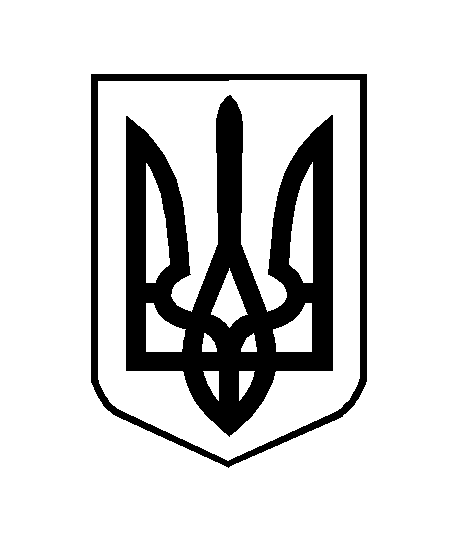 